ПРАЙС ЛИСТЦены указаны с учетом НДС 15,01,2020года.№НАИМЕНОВАНИЕфото        ЦЕНА1LED RKU   rocket             100W       1год гарантия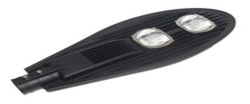 204,8002LED RKU   rocket             150W       1год гарантия320,0003LED RKU    rocket S         100W       1год гарантия 192,0004LED RKU    rocket S         150W       1год гарантия281,6005SLATEK RKU                      30W         1год гарантия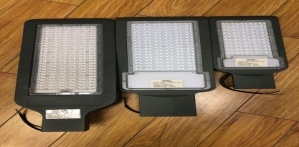 172,8006SLATEK RKU                      50W         1год гарантия192,0007SLATEK RKU                     100W        1год гарантия256,0008SLATEK RKU                     150W        1год гарантия           384,0009SLATEK RKU                     200W        1год гарантия512,00010SOLAR  RKU  90W                             1год гарантия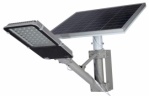 473,60011SOLAR RKU 50W c досками           1год гарантия1,728,00012LED projector        50W    SLIM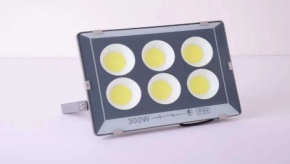 83,20013LED projector      100W    SLIM89,60014LED projector      150W    SLIM115,20015LED projector      200W    SLIM140,80016LED projector      300W    SLIM205,00017LED projector      400W    SLIM268,80018LED projector      600W    SLIM460,80019LED projector        50W 8077 1год гарантия  128,00020LED projector      100W 8077 1год гарантия192,00021LED projector      150W 8077 1год гарантия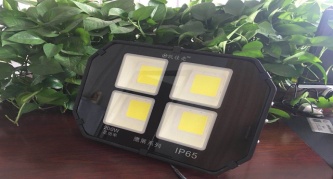 320,00022LED projector      200W 8077 1год гарантия345,60023LED projector      300W 8077 1год гарантия448,00024LED projector      400W 8077 1год гарантия615,00025LED projector      500W 8077 1год гарантия985,60026LED projector      600W 8077 1год гарантия1,216,00027LED projector      1000W original 1год гарантия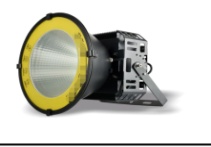 2,112,00028LED projector      2000W original 1год гарантия4,160,00029LED  РСП      100W    ORGINAL 1год гарантия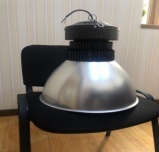 537,60030LED  РСП      150W    ORGINAL 1год гарантия665,60031LED  РСП      200W    ORGINAL 1год гарантия793,60032LED  РСП      100W    Model S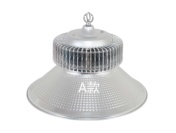 217,60033LED  РСП      150W    Model S281,60034LED  РСП      200W    Model S409,60035ПОСТАВКА  1Х40 на LED Т8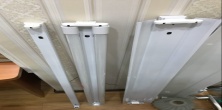 12,80036ПОСТАВКА  2Х40 на LED Т825,60037ПОСТАВКА  1Х40(ЗАКР) на LED Т864,000382Х40 LED SLIM    1.2M 40W 1 м-ц гарантия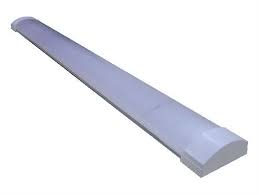 38,400392Х20 wLED             0.6M   6 м-ц гарантия64,00040 1Х24w LED             1.2M  6 м-ц гарантия51,20041 2Х40 LED     1.2M 40W 1 м-ц гарантия70,40042 2Х78w LED SLIM    1.2M 78W 1год гарантия108,80043ПВЛП  2Х40 С Т8 LED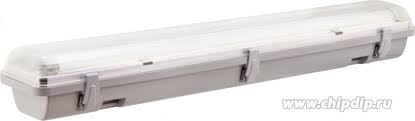 153,60044ПВЛП  2Х40    КОРПУС115,20045LED PANEL  48W  (armstrong) 595mm x 595mm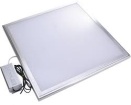 166,40046LED PANEL  96W(armstrong) 600mm x 600mm    1год гарантия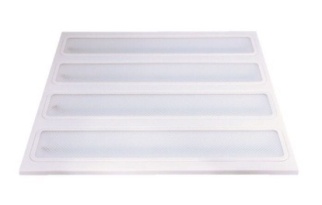 243,20047LED PANEL  96W(armstrong)  Наруж  1год гарантия281,60048LED PANEL  120W(armstrong) 600mm x 600mm  1год гарантия281,60049ВЫХОД С АКУМЛЯТОРОМ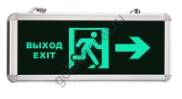 51,20050LED LAMP T8  1.2m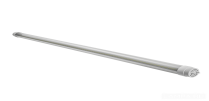 16,70051LED LAMP T8  0.6m15,40052LED лампа Е-27    3w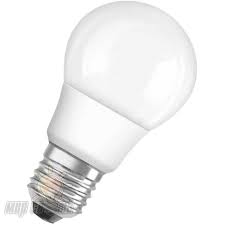 8,50053LED лампа Е-27    5w9,60054LED лампа Е-27    7w10,90055LED лампа Е-27    9w12,50056LED лампа Е-27    12w16,70057LED лампа Е-14    5w11,00058LED лампа Е-27    3w  ЛЮКС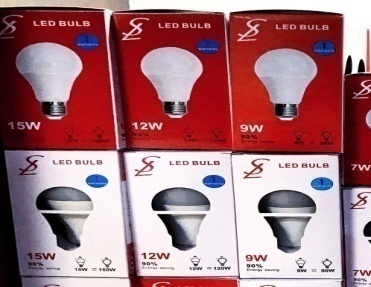 9,00059LED лампа Е-27    5w  ЛЮКС12,80060LED лампа Е-27    7w  ЛЮКС16,70061LED лампа Е-27    9w  ЛЮКС20,50062LED лампа Е-27    12w  ЛЮКС25,00063LED лампа Е-27    15w  ЛЮКС32,00064LED лампа Е-27    20w  ЛЮКС38,40065LED лампа Е-14    5w  ЛЮКС   GOLD 14,08066LED лампа Е-14    5w  ЛЮКС   SILVER14,08067LED лампа Е-27    28w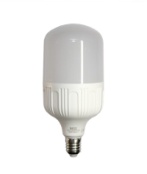 43,60068LED лампа Е-27    38w61,50069LED лампа Е-27    48w70,400